The Great Computer Challenge, 2020 Desktop Publishing, Level 3ScenarioYour school, Monarch Middle, is partnering with stopbullying.gov to implement an anti-bullying campaign during the month of May. The campaign’s purpose is to help identify bullying behavior and its effects, and to encourage students to be superheroes by standing up for others. Posters will be placed around your school encouraging students to participate in the campaign.Your mission is to come up with a campaign slogan and design two cohesive printed pieces for this campaign, with an overall theme of superheroes. You’ll design a poster to raise awareness for the campaign and a postcard that can be mailed to “superheroes.” Guidelines & RequirementsCreate two separate pieces (outlined in the “Challenge” sections below) to spread the anti-bullying superhero message throughout your school. Present all relevant information in a way that is easy to understand and visually interesting. Be creative, creating a common theme and appearance (logos, colors, fonts) for all requirements, keeping your audience in mind. You may use scanned images, graphics, clip art, text, watermarks, and different font faces and sizes to enhance the piece.Challenge 1 	Campaign PosterFor this challenge, you will create a positive propaganda poster for the new anti-bullying campaign at your school. It should catch the attention of anyone who wants to participate in the campaign as well as spread a message of prevention and communication. Have fun incorporating your superhero mascot or slogan as well as your campaign colors and brand.Format:11x17” one-sidedHorizontal or vertical layoutFull colorInclude: Campaign slogan / superhero themeContact information for your school’s counseling office (or an anti-bullying hotline for students to report bullying behavior)Bullying prevention tips (how to recognize bullying behavior, what to do if you encounter a bully, how to stand up to a bully, etc.) Here are some tips from stopbullying.gov to get you started, or come up with your own!Question the bullying behavior. Simple things like changing the subject or questioning the behavior can shift the focus.Use humor to say something funny and redirect the conversation.There is strength in numbers too! Bystanders can intervene as a group to show there are several people who don’t agree with the bullying.Walk with the person who is the target of bullying to help diffuse potential bullying interactions.Reach out privately to check in with the person who was bullied to let them know you do not agree with it and that you care. It makes a difference.Challenge 2 	“You’re My Hero” PostcardAs part of the campaign, all students will receive a free postcard they can mail to their own personal hero — someone who stands for what is right or has been a positive influence in their lives. Format: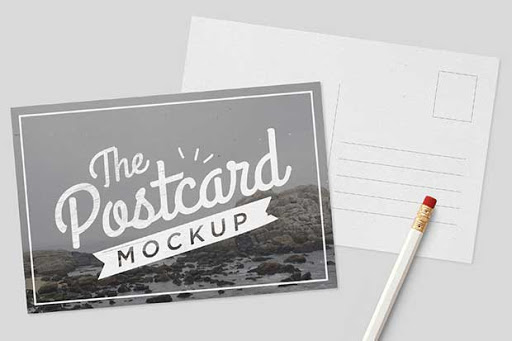 3.5x5” two-sidedFull colorFront includes:“You’re My Hero” text (or similar)Your campaign slogan and superhero themeStandard postcard back includes:Space for personal messageText area for addressArea for postage stampJudging CriteriaThe solutions will be judged on the overall quality of layout and design with emphasis placed on thematic unity (how well all the items on the pages are related to the theme) and stylistic unity (a consistent “look and feel” to all parts of the solution).Judges will refer to images on the computer monitor when evaluating final pieces. Contestants must leave filenames for the judges as well as instructions for accessing each file.SOL CorrelationApply knowledge and skills to generate innovative ideas, products, processes, and solutions.Use various creative software, programming environments, or digital tools to convey existing ideas in new and effective ways.Use technology to develop innovative and effective solutions for assignments.Have fun and thanks for participating in the 
Great Computer Challenge, 2020!